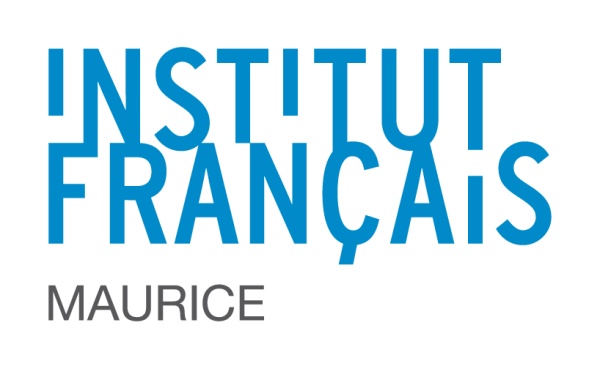 FICHE D’INSCRIPTIONStage autour du conte avec la compagnie « En faim de conte » de l'Île de la RéunionJe soussigné(e), Mme, Mlle, M. __________________________________________ souhaite m’inscrire au stage autour du conte qui se tiendra à l’Institut Français de Maurice :     mardi 1er octobre et jeudi 3 octobre 2019 de 9h30 à 16h30      mercredi 2 octobre et vendredi 4 octobre 2019 de 9h30 à 16h30 montant de l’inscription : Rs 1500 (mille cinq cents roupies)Règlement en espèces (réf.                                   ) ou par virement bancaire. Fait à  	, le  	Signature (obligatoire) :Informations généralesInformations généralesNomPrénomInstitution et AdresseTél/MobileCourriel